A Feature-Based Analysis & Comparison of   IT Automation Tools:Comparing Kaseya to LANDeskDeveloped by: 
Ruth FernandezAdvisor:
Dr. S. Masoud SadjadiSchool of Computing and Information SciencesFlorida International UniversityContact Information: sadjadi@cs.fiu.edu, http://www.cs.fiu.edu/~sadjadi (305)348-1835Spring 20101. IntroductionOverview: Since its foundation in 1985, LANDesk has created innovative IT management products based in the application of new technologies oriented to absolve customers’s real business needs. This singular focus of the company has led LANDesk to become and remain one of the leading companies in its category. The company offers cost-effective systems, security and process management solutions that help IT teams automate and simplify the management of desktops, servers, and mobile devices. Following is the list of solutions develop by LANDesk:Systems Lifecycle Management:LANDesk® Management Suite – Discover, manage, update and protect all your endpoints with single-console control of any system from anywhere.LANDesk® Management Gateway Appliance helps you manage users’ systems outside your corporate firewall and at geographically dispersed sites. It provides secure, Internet-based systems and security management without a VPN or dedicated leased line.LANDesk® Inventory Manager – See, monitor and maintain assets in all hardware and software inventories.LANDesk® Handheld and Embedded Device Manager – Manage and secure mobile resources and the information on them.LANDesk® Server Manager – Assess server health instantly and keep servers available and running.LANDesk® Asset Manager – Extend LANDesk Management Suite to see and track computer and non-computer resources.LANDesk® System Manager – Extend LANDesk Management Suite to keep systems performing at their best.LANDesk® Application Virtualization – Distribute and run a needed application without ever having to install it. Endpoint Security ManagementLANDesk® Security Suite – Perform active endpoint security management and completely secure all of your deployed systems.LANDesk® Antivirus – Protect data and keep endpoints secure and operational.LANDesk® Host Intrusion Prevention System – Prevent zero-day threats, even before the fix is available.LANDesk® Patch Manager – Automate vulnerability assessment and patch management across mixed IT environments.IT Process AutomationLANDesk® Process Manager – Automate and control your IT processes and introduce IT consistency and predictability across the organization. Service DeskLANDesk® Service Desk – Provide outstanding support services to employees and customers by accessing everything you need to monitor, trend, diagnose and remediate user needs proactively. Background: HistoryLANDesk, was established in 1985 as LANSystems. In 1991, was acquired by Intel which forms its LANDesk software division. Later, in 2002 LANDesk left Intel to operate independently. In 2006, LANDesk was acquired by Avocent Corporation (NASDAQ: AVCT) for a total consideration of $416 million. In December 2009 Emerson electric acquires Avocent to merge within its Network Power division. LANDesk today operates as a fully independent division of Avocent. In February 2010 Emerson claims its intention to sell LANDesk during first half of 2010 because they consider that it do not fit strategically with the company. LANDesk pioneered the systems management category over 20 years ago, and leads today with one of the most recognized and awarded solutions available. LANDesk maintains strategic alliances and partnerships with leading technology vendors and industry standards bodies to develop the most comprehensive, integrated systems available. The division has employees in 18 countries. LANDesk’s average annual revenue growth is  30% in US , and 50% of revenue outside the U.S. Highlights :LANDesk has been recognized throughout the technology sector by a wide variety of organizations, publications and industry groups. Some of their more recently awards include;2010 : Network Products Guide Product Innovation Award: Landesk wins in three categories: Asset Management, endpoint Security, and Management and  Security.(5)2009: 2009 Product Innovation Awards from Network Products Guide for LANDesk Asset Lifecycle ManagerTomorrow’s Technology Today 2009: LANDesk® Asset Lifecycle Manager wins Asset Management categorySecurity Products Guide Global Product Excellence Awards: LANDesk® Asset Lifecycle Manager named Best Asset Management Solution.LANDesk Management Suite wins Systems Management Award in Network World's Best of the Tests '09LANDesk Security Suite wins Datamation's 2009 Enterprise Security Product of the Year 2008: LANDesk Security Suite 8.8 was named Network Products Guide's 2008 Product Innovation award winner for Unified Security SoftwareLeading analyst firm Garner Research places landesk in the Leaders Quadrant of its PC Life Cycle Configuration Management Magic Qaudrant.EMA All-Star Award2007:LANDesk Service Desk Named 2007 Editor's Best Award Finalist By Windows IT ProLANDesk Process Manager 3.0 is CRN Test Center Recommended 2006:LANDesk Ranked Among the 500 Largest Software and Service SuppliersUtah Business Recognizes LANDesk Board Member Ed Ekstrom 2005:LANDesk’s Joe Wang Wins Ernst & Young Entrepreneur of the Year 2005 AwardLANDesk Software Named to Entrepreneur Magazine’s 2005 Best Business SoftwareUser/customer base LANDesk sells through partners worldwide and its product are used by have customer from countries of North America, U.K, Europe, Middle East, Africa, Latin America and Asia Pacific.LANDesk software is used to manage over 250 million desktops, servers and mobile devices.Customer Success : There are numerous successful stories of customer, which have different industry background and have used a specific product according to their needs. Some of this storis are reproduced here from the Customer successes page of  Landesk company(3):“We were taken aback by the amount of hardware we were going to have to invest to implement SMS. If wewent with SMS, to support the 10,000 PCs distributed among our five major locations and 35 satellite officebuildings,  we would have had to invest in 10 new servers. The fact that LANDesk required only two servers andwould be easy to implement in our environment made it a no-brainer.” —Sharp Healthcare“We chose LANDesk® Management Suite because it was easy to implement and to use. Its remote control andreal-time inventory capabilities have increased the efficiency of our helpdesk. Not only did it meet our immediateneeds, it also allowed us to automate all our IT projects, creating more cost efficiencies and further improving theservice we offer to users.” —Heineken France“We went through an evaluation of competitive products. Microsoft wasn’t nearly as complete as LANDesk. Wealso looked at ZENworks. Altiris never made it in the door. The ease of use really stood out for us. How well theLANDesk® solution integrated, with less hardware, was a big factor in our decision, too.” —Gwinnett Healthcare“We found that the other package would have been twice as expensive as LANDesk® Management Suite. TheLANDesk Software solution not only offered all the functionality we needed, it also required less training thancompetitive products, so it was by far the most cost-effective option.” —LeitnerMajor events:Tradeshows and Conferences: LANDesk organize conferences and tradeshows every month in several places. For example this year they have programmed the next events: Mett ITIL  Service Management Congress in Bonn, Security Desk & IT Support  Show (SITS) and Infosecurity Europe in London. ITIL Fourm 2010 in Frankfurt, SDI Annual Conference in Brighton, UK, IT Decisions 2010 Birmingham. Partner events: LANDesk Service Desk WebinarPartner; Network AmericaLDMS Overview Webinar:Partner: Network AmericaIT decisions 2010Partner Pangea Pavilion, NEC, BirminghamWeb EventsAsset Lifecycle management WebcastNational User Group WebcastLANDesk/Lenovo innovation Webminar SeriesUser Groups regional events. The company organize user group events for customer in North America as well as EMEAEducational efforts LANDesk Software have designated three ways to training users:Traditional Instructor-led Classroom (ILT): Classes are dictated in a classroom located in the headquarters of Avocent’s LANDesk division in South Jordan Utah. It accommodates a maximum of 16 students. Instructor-led Online (ILO): classes are delivered via the internet using a share desktop application. Students participate in an interactive classroom environment.E-learning: This includes technical training content delivered on demand from Landesk’s digital library.Certifications:Certified LANDesk Engineer 9.0 ExamCertified LANDesk Sales Person Exam (exam is designed  for everyone planning to sell LANDesk).Major competitors & partnersLANDesk maintains strategic alliances and partnerships with some of the most successful hardware, software and service providers in the systems, security and process management industry between them we can mention: Faronics and Ventis Solution. Landesk also have established vendor partnership with companies such as Intel, Lenovo, Microsoft, VMWare, Dell, Symantec, IBM, Unisys, LatinTech, Bizcarta, Pangea, AltirisPeoplesoft and others. Amog its principal competitors there are Altiris, Microsoft’s Systems management Server, and  Novell Zenworks.Contact information;Web site: http://www.landesk.comEmail: sales@landesk.comHeadquarter region: Greater Salt Lake City AreaHead quarter address:  698 West 10000 South Suite 500 South Jordan, Utah 84095 United StatesAvocent, LANDesk division has strong global presence with regional offices and development centers in Brazil, China, France, Germany, Ireland, Italy, Japan, Mexico, and Britain. The division has employees in 18 countries.OS Coverage:Supported Core Server Operating SystemsWindows Server 2003 Standard Edition (32-bit) with SP1 or SP2Windows Server 2003 Enterprise Edition (32-bit) with SP1 or SP2Windows Server 2003 R2, Standard Edition (32-bit) with or without SP2Windows Server 2003 R2, Enterprise Edition (32-bit) with or without SP2Windows 2000 Server SP4Windows 2000 Advanced Server (32-bit) with SP4Supported DatabasesMicrosoft SQL Server 2005 Express EditionMicrosoft SQL Server 2005 (SP2)Microsoft SQL Server 2000 SP4Oracle 10g Release 2Oracle 9i (9.2.0.7)Supported Console Operating SystemsWindows Vista Business/Ultimate/Enterprise SP1 (32-bit)Windows XP Professional SP1 or SP2 or SP3Windows 2000 Professional SP4Windows Server 2003 Standard Edition (32-bit) with SP1 or SP2Windows Server 2003 Enterprise Edition (32-bit) with SP1 or SP2Windows Server 2003 R2, Standard Edition (32-bit) with or without SP2Windows Server 2003 R2, Enterprise Edition (32-bit) with or without SP2Windows 2000 Server SP4Windows 2000 Advanced Server (32-bit) with SP4Supported Client PlatformsWindows:Windows Vista Business/Ultimate/Enterprise SP1 (32-bit)Windows Vista SP1 (64-bit)Windows XP Professional SP1 or SP2 or SP3 Windows VistaWindows XP Professional, x64 EditionWindows 2000 Professional SP4Windows Server 2008 (32-bit)Windows Server 2008 (64-bit)Windows NT 4.0 Workstation SP6aWindows 98 SEWindows 95 B with Winsock 2Windows XP EmbeddedApple:Mac OS 10.5.x, 10.4.11, 10.3.9, 10.2.8, 9.2.2Novell:NetWare 6.0, 6.5UNIX and Linux:Red Hat Linux Enterprise 3, 4, 5 WSRed Hat Linux 7.3, 8.0, 9.0SUSE Linux Professional 9.1, 10UbuntuMandriva Linux 10.1Handheld:Windows Mobile 6 Standard and ProfessionalWindows Mobile 5 Pocket PC and SmartphonePocket PC 2003 SE and Phone EditionBlackberry OS version 4.1, 4.2, 4.3Palm OS 4.2 or newer on Treo 650Teklogix 753xWyse (XP embedded)Neoware CA10 (Windows CE & XP Embedded)HP T5520 (Windows CE)HP T5700 (XP Embedded)Supported Client Platforms—ServersLANDesk® Management Suite can be used to manage these server platforms as clients. A LANDesk® Server Manager license* is required to manage a server from the Management Suite console.Windows Server 2003 (SP1 or greater) Standard EditionWindows Server 2003 R2, Standard EditionWindows Server 2003 (SP1 or greater) Enterprise EditionWindows Server 2003 R2, Enterprise EditionWindows 2000 Server SP4Windows 2000 Advanced Server SP4HP-UX 11.1IBM AIX 5.1, 5.2, 5.3Red Hat Linux Enterprise 3, 4, 5 ES and AS (with or without EM64T)SLES 9 SP2, 10 (with or without EM64T)*Solaris 8 (Intel Architecture)*Solaris 8, 9 (Sun Sparc)Grouping Managed Devices: LANDesk provides multiple methods for grouping and filtering managed systems. The administrators can group devices by type, status, geographic location, department, roles or any combination of them. This solution give the option of customize how the devices are grouped using a definition group, characteristic that is useful when new devices are added because they go automatically to a group depending on the previous set up.Functional Coverage: SYSTEMS LIFECYCLE MANAGEMENTIntegrated systems management with single-console simplicity.LANDesk® Management Suite LANDesk® Management Gateway Appliance LANDesk® Application Virtualization Products included in LANDesk Management Suite:LANDesk® Inventory ManagerLANDesk® Power ManagerLANDesk® System Manager LANDesk® Server Manager LANDesk® Universal Connector Integration Services LANDesk® Software Development Kits Additional Products:LANDesk® Classroom ManagerENDPOINT SECURITY MANAGEMENTComplete layered endpoint security with single-console simplicity.LANDesk® Security Suite LANDesk® AntivirusLANDesk® Antivirus - Mail ServerProducts included in LANDesk Security Suite:LANDesk® Patch ManagerLANDesk® Host Intrusion Prevention  
IT ASSET MANAGEMENTComprehensive server management with single-console simplicity.LANDesk® Asset Lifecycle ManagerLANDesk® Process ManagerIT SERVICE MANAGEMENTManage the end-to-end delivery of business-aligned, quality IT services.LANDesk® Service DeskAdditional ITSM products:LANDesk® Web DeskLANDesk® Self ServiceLANDesk® Configuration ManagerLANDesk® Process ManagerLANDesk® Active KnowledgeLANDesk® Management InformationLANDesk® Pass MeLANDesk® Resource ManagerLANDesk® Computer Telephony IntegrationLANDesk® Asset Management Process PackLANDesk® Human Resource Process PackLANDesk® Release Management Process PackLANDesk® Process SolutionsArchitectureLANDesk offers a range of OS deployment options, including the use of a client agent or PXE boot.Auditing & Asset managementLANDesk auditing and asset management features comes in the add-on packages called LANDesk Asset Lifecycle Manager.  With LANDesk® Asset Lifecycle Manager, we can see what assets are in the business environment, who owns them, how they are maintained, and who should be charged back for asset-related services. We can view a visual mapping of all the assets in your environment, and a mapping of those relationships. By analyzing the data, users can make informed decisions regarding the changes that occur to the asset over its lifecycle, such as changing users, departments, cost centers, and functions (6). Some of the key features of this tool includes:The asset and any of its components can be tracked according to status, version, manufacturer, etc.The data included in reports can then be used to make informed decisions regarding history, upgrades, replacements, workflows, audits, etc.Intelligent workflow capabilities that let perform routine tasks such as procurement, backup, software upgrades, patching, security management, etc, automatically and with minimal user intervention.Scheduled task execution, including automated report generation and scheduled data sync to help make asset management data active. Software license definition, tracking, and entitlement management enables active software license reconciliation and recovery. Calculation tools help you understand the number of licenses owned, entitled, and available for intelligent software asset management.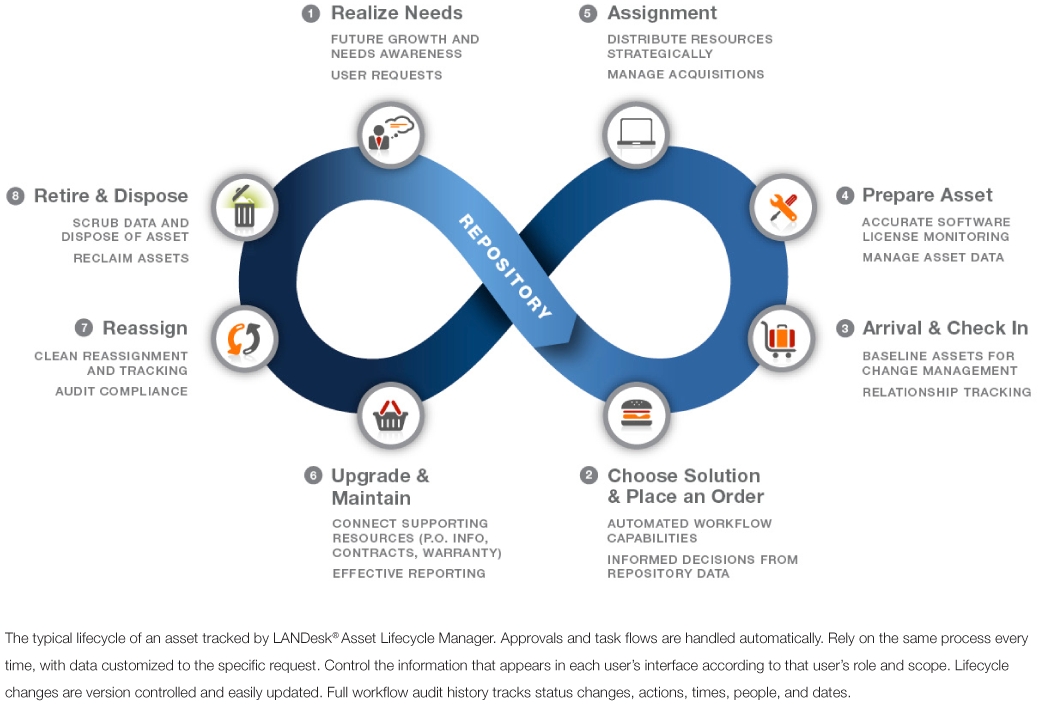 1.3 Remote Control LANdesk remote control software allows to access and management the corporate resources anytime from anywhere. It is efficiently and secure All remote devices can be updated, inventoried, and monitored as if they were on the corporate network. It Centralize management and increase performance to rapidly respond to user requests for help. Optimize remote computer access for poor bandwidth conditions, reducing colors and suppressing desktop graphics to improve performance. In addition, remote control perform active maintenance on remote systems. With a open remote session in a device we can start a chat session with the device, also open the , file transfer dialog to transfer files to and from the device, and finally it also lets you browse to and execute a batch file or application on the device.AutomationLANDesk® Process Manager  is an add-on of LANDesk systems and security management solutions. LANDesk Process Manager improves IT and business processes while aligning IT and business services. It also helps to increase efficiency and reduce IT and operating costs. Its principal characteristic are:Automated Processes with Full Control create consistent, predictable IT workflows that automate redundant maintenance tasks.Ease-of-Use and Flexibility for its Web interface It can be access by the users only an Internet connection.Scalability and Cost-EfficiencyDesign and Management Capabilities Auditing and Reporting Customizable reports and support for third-party electronic forms, such as Microsoft InfoPath, And the ability to share reports by the Web or email.Integration Access integration with LANDesk® solution-specific processes and third-party solutions, applications, forms and services to align your IT infrastructure and business process needs.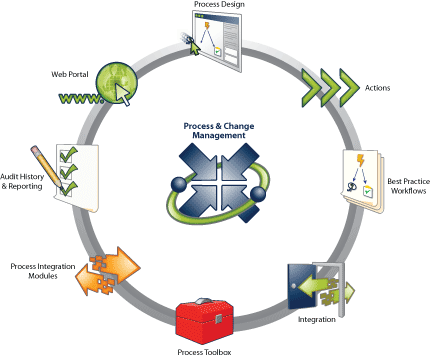 1.5 MonitoringLANDesk monitoring solution is included in the LANDesk System Manager. It allows to Monitor  hardware and software components in real-time, detect performance problems and remediate them before failures occur. This is make it through industry-standard interfaces, including CIM, WMI, SMBIOS, WBEM, WfM and more to provide a complete and accurate performance and troubleshooting capabilities.1.6 Patch ManagementLANDesk® Patch Manager is an integrated module in LANDesk® Security Suite that enables you to research, review, and download available patches with automated vulnerability assessment and effective patch management. The health dashboard console provides system health and status summary with the tools required for incident resolution including in-band and out-of-band remote control and network based diagnostic tools.Some of the Key Features: of LANDesk® Patch Management software are:Quickly evaluate systems using active vulnerability scanning Efficiently remediate known vulnerabilities Provide ongoing patch management, including application patching for desktops, notebooks, and multiple platformsUse with most antivirus softwareIntegrate with LANDesk® Management Suite for comprehensive systems managementInterface with other LANDesk solutions to demonstrate compliance with Payment Card Industry Data Security Standards (PCI DSS), Federal Desktop Core Configuration (FDCC), Security Content Automation Protocol (SCAP), and other regulations(9)1.7 Backup & Disaster Recovery LANDesk does not offer directly any Backup & Disaster Recovery software solution1.8 Endpoint SecurityLANDesk delivers layered endpoint security with the following products : LANDesk® Security Suite, LANDesk® Antivirus, LANDesk® Antivirus - Mail Server and LANDesk® Management Suite. These solutions enables to automate patch management and deployment, control and encrypt USB and other devices to prevent data leakage, enforce endpoint security policies for mobile users, and grant network access control to protect against virus outbreaks and unauthorized access. These solutions even help to demonstrate compliance with regulatory standards such as Payment Card Industry Data Security Standards (PCI DSS), Federal Desktop Core Configuration (FDCC), Security Content Automation Protocol (SCAP), and more.(8)The layered endpoint security of LANDesk allows to:Discover and inventory all the devices connected to your network and all the software running on those devices, even if a local firewall is operating.Stay current with patching requirements of security.Maximize malware protectionDetect and remediate machines that are out of compliance with security configuration standards.Enforce network access control (NAC) with remote configuration assessment, quarantine and remediation capabilities for noncompliant machines.Prevent data loss through theft or negligence with policy.Enforce encryption on all allowed data and file transfers to USB devices. 1.10 Help Desk LANDesk® Service Desk is a next-generation graphical business solution delivered through a range of interfaces, including console, Web portal, or PDA, enabling your organization to deliver outstanding IT support services to employees and customers.LANDesk Service Desk combines ITIL-verified and process-driven incident, problem, and change management; customer support; assignment; service levels; escalation; and e-mail notification, and is suitable for any organization that seeks to provide an outstanding level of support serviceKey BenefitsMore efficient and higher quality problem solving.Intuitive, role-based information delivery reduces training requirementsValuable business insight through real-time graphical monitorsFaster incident logging and resolutionPowerful self-service to help users help themselvesA simple and effective way to introduce and use ITIL best practicesHighly configurable to meet individual organizational needsSeamless integration with leading Enterprise, Desktop and  Network Management systems.11 ReportingLandesk offers a full-featured reporting capabilities in LANDesk® Process Manager where  is integrate all the information of the business processes. The reports are customizable reports and let manage the resources more effectively to optimize the organization operation. The ability to share reports by the Web or email helps ensure clear, consistent communication across your enterprise.1.12 System/User/Admin ManagementLANDesk® System Manager helps to monitor systems, security and server performance. It also offer Comprehensive reporting capabilities combine with an executive dashboard to give insight into business intelligence. And only LANDesk systems management software offers anytime, anywhere secure systems management and server management across the Internet(11)With LANDesk System Manager, the organizations have accesses to the tools needed for proactive health and security management on any of 19 operating systems. Some of the key features are:Detect performance problems and remediate them before failures occur by proactively monitoring your hardware and software components in real-time.Keep your systems up and running by establishing performance thresholds and configuring alerts as well as leveraging remote connect, Wake-On-LAN and BIOS flash tools.Secure your systems by detecting asset changes, chassis intrusion and unauthorized modem use as well as scanning for and remediating vulnerabilities.Plan your maintenance needs with historical performance reports and data analysis as well as text and graphical reports with drill-down capabilities.1.13 UsabilityLANDesk products Management Suite and  Security Suite, offer very user friendly GUI for configuration and management. The setup was easy to perform as well as the configuration and use of the tools. It does not required of specialized training. Entry level IT Administrator would be able to learn quickly how to use the product and makes it a powerful technological mechanism to improve the company’s  productivity.1.14 ReliabilityLANDesk has higher levels of operational efficiency and highly reliable systems. Both consoles: The management suite and security suite are very responsive, all the policies and processes set up were planned and deployed in a controlled and reliable manner. “The solution ensures to provide reliable services and respond to incidents quickly, enabling 24/7 service delivery” (7).1.16 Supportability LANDesk® Management Suite support diverse platforms such as Windows, Mac, Novell, Unix, Linux and platforms for mobile technology.  LANDesk agents can be deployed to manage servers, desktops,  laptops, and mobile devices. LANDesk offers qualified technical support and training for all its products..2.2 Rating Results Explanation/Discussion: 
Individual Solution Comparison Rating System TableLANDesk software offers almost all the IT Automation tools that any company would want from a client management product. The company's products have asset inventory/discovery, security vulnerability detection and remediation, software distribution, IT compliance reporting, patch management, software license management, security policy enforcement, and endpoint device power consumption management. Among them the company’s strengths are the Patch Management and Audit & Asset Management, and their weaknesses are Backup and Disaster Recovery because it is not offered at all as a LANDesk product. To accomplish this task you have to use a third party backup tool.3. Glossary • Core server: The center of a management domain. All the key files and services for Management Suite are on the core server. A management domain has only one core server.• Console: The main LANDesk Management Suite interface.• Web console: The browser-based Management Suite console that offers a subset of the features available in the main console.• Core database: Management Suite requires one database for each core server, and if you have multiple core servers, you can use a core rollup database that summarizes data from the core servers.• Core rollup database: A database that is optimized for querying. Core rollup databases summarize data from multiple the core servers. Only the Web console can access the core rollup database.• Clients: Desktop computers, servers, laptops, or handheld devices, in your network that have LANDesk agents installed. A core server can manage as many as 10,000 clients.Larger environments require multiple core servers 4. AcknowledgementsI would like to thank LANDesk Software for the free45-day  Trial Version for their LANDesk Management Ssuite solution. provided in their website.5. References1. http://www.landesk.com2. http://www.landesk.com/AboutLANDesk/AboutLANDesk.aspx?id=1443. http://www.landesk.com/AboutLANDesk/Customer.aspx4.http://www.landesk.com/uploadedFiles/About_LanDesk/Press_Room/Press_Kits/LANDesk_Software_Corporate_Brochure.pdf5 http://www.landesk.com/AboutLANDesk/Default.aspx?id=2366 http://www.landesk.com/SolutionServices/Solution.aspx?id=78807 http://www.store.datacenterexperts.com/index.cfm?fuseaction=product.display&Product_ID=43698. http://www.landesk.com/Products/EndpointSecurity/index.aspx9. http://www.landesk.com/SolutionServices/Solution.aspx?id=720210 http://www.landesk.com/systems-management-software.aspx11 LANDesk Management Suite User ManualKaseyaLANDesk1Architecture452Audit & Asset Mgt453Remote Control454Automation445Monitoring446Patch Mgt457Backup & Disaster Recovery308Endpoint Security459User State Mgt4310HelpDesk4511Reporting4412System4413Usability4414Reliability3415Performance4416Supportability34Total6165